Penge Congregational Church172 High Street SE20 7QSLENT GROUPS 2018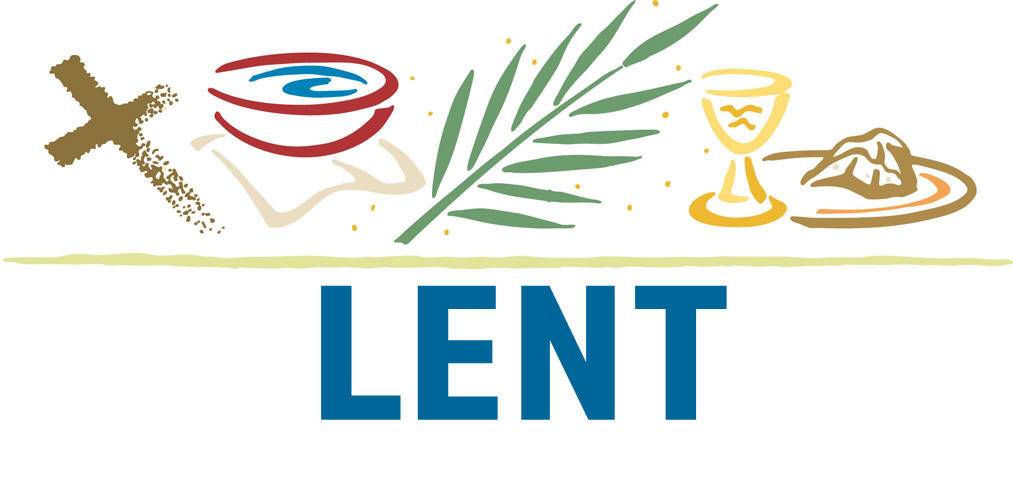 The Bible Through ArtALL welcome5 Tuesdays in Lent:20th February27th February6th March13th March20th MarchWe will meet in the Vestry from 7.30pm.There will be about 20 minutes worship, then Chris McShane will help us explore the Bible through Art from 8pm until 9pm when we will end in prayer together.Please ring the bell at the side door of the building in Kenilworth Road.